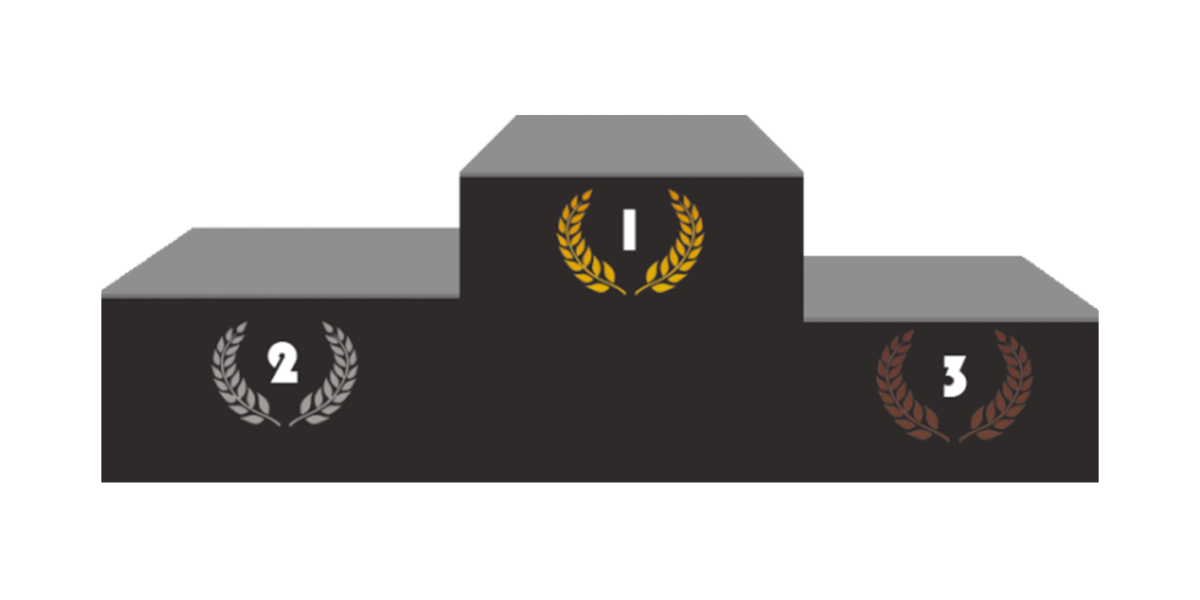 PODIUM HACHE D’OR 2018LLCH